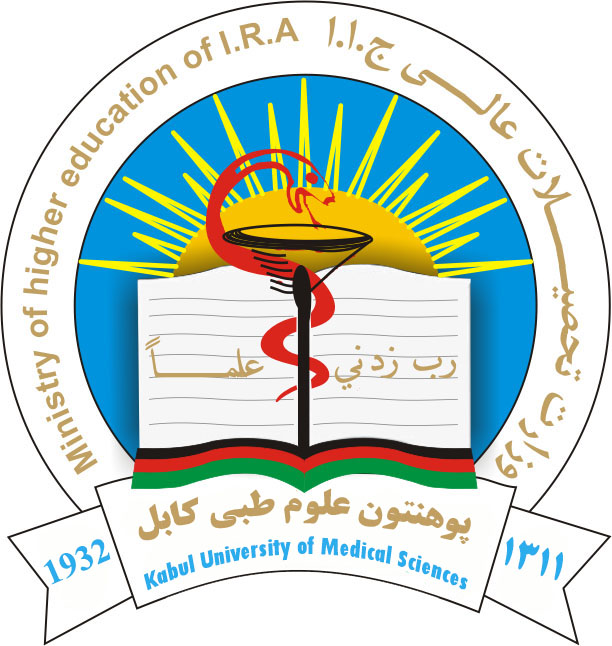 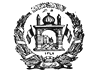 جمهوری اسلامی افغانستان                                                                                                  Islamic Republic of Afghanistanوزارت تحصیلات عالی                                                                                                             Ministry of Higher Educationریاست پوهنتون علوم طبی کابل(ابوعلی ابن سینا)                                Kabul University of Medical Science Abu Ali Ibn Sinaمعاونیت علمیآمریت ارتقای کیفیت واعتباردهیشــمـاره  عــــــــــــــــــــــــ                                                                                                             تاریخ   / 5/1399    به ریاست محترم پوهنتون علوم طبی کابل (ابوعلی ابن سینا)بهبود کیفیت جزء مهم برنامه های ریاست محترم ارتقای کیفیت و اعتباردهی وزارت تحصیلات عالی و پوهنتون علوم طبی کابل (ابوعلی ابن سینا ) بوده که می توان با ارزیابی ونظارت های که درراستا فعالیت های اکادمیک واداری صورت می گیرد این بخش  را  هر چه بشتر تقویت بخشید.  بنآ آمریت ارتقای کیفیت واعتباردهی پوهنتون علوم طبی کابل ابو علی ابن سینا مطابق به تقسیم اوقات کاری ریاست تضمین کیفیت وزارت محترم تحصیلات عالی و پلان کاری این آمریت همه ساله این ارزیابی ها را  به شکل سمستر وار (سمستر بهاری و خزانی ) مطابق به فورم های قبلا تهیه شده  در رابطه به فعالیت های کامیک واداری دیپارتمنت ها  انجام می دهند. که نتایج بدست آمده از این ارزیابی ها جهت آگاهی و اجراات لازمه کتبآ خدمت شما ارسال می گردد.باید خاطر نشان نمود تمام ارزیابی های که در سطح دیپارتمنت ها صورت گرفته  نتایج مثبت و منفی را داشته است، موجودیت نتایج مثبت خود نمایانگر تغیرات چشمگیری در تعداد زیادی از دیپارتمنت ها می باشد. لازم به تذکر است  تا بدین وسیله در قدم نخست از روسای پوهنحی ها و بعدآ انعده دیپارتمنت که در بهترشدن اموراکادمیک واداری خویش توجه نموده ودر موفقیت این پروسه نقش داشته اند اظهار سپاس  نمایم. وهمچنان برای سایر دیپارتمنت ها نیز آرزوی موفقیت نموده به امید اینکه در ارزیابی های بعدی مارا کمک و همکاری همه جانبه نمایند. اینک ضم این نامه نتایج بدست آمده از ارزیابی راب به شما شریک می سازیم .موضوع جهت آگاهی و اجراات بعدی به شما ارسال گردید از همکاری شما اظهار سپاس.     مشکلات که به طور عموم در تعداد زیادی از دیپارتمنت ها موجود است. بسته بودن 25   دیپارتمنت در تاریخ معینه ارزیابی دردو سمستر بهاری وخزانی ( پوهنحی نرسنگ و قابلگی 5 دیپارتمنت، پوهنحی طب 3 دیپارتمنت، پوهنحی ستوماتولوژی 3 دیپارتمنت، پوهنحی صحت عامه 13 دیپارتمنت و پوهنحی علوممتمم صحی 3 دیپارتمنت )کم توجه بودن روساء در بعضی از پوهنحی ها در این بخش چالش ها در رابطه به تطبیق کریکولم به طور مشخص دیپارتمنت های قابلگی، انستزی و به طور عموم در سایر دیپارتمنت ها  (در اغاز سمستر به طور مشخص معلوم نمی باشد که کدام  کریکولم در دیپارتمنت ها قابل تطبیق است)عدم همکاری روسای پوهنحی ها در رابطه تطبیق فورم های ارزیابی شف توسط رئیس پوهنحی ( که در سمستر بهاری  تنها توسط پوهنحی های ستوماتولوژی و علوم متمم صحی انجام یافته و در سمستر بهاری  به جز پوهنحی صحت عامه در مطباقی پوهنحی ها انجام شده است ) عدم همکاری در رابطه به تطبیق  و نهایی شدن فورم ارزیابی فعالیت های اکادمیک سالانه استادان ( البته قابل تذکر است که این فورم در مرحله نهایی توسط کمیته موجوده در سطح هر پوهنحی ارزیابی گردیده و نتایج آن به مراجع مربوطه ارسال می گردد).عدم همکاری سایر استادان و شفت دیپارتمنت با نماینده های تضمین کیفیت در سطح دیپارتمنت ها قفل بودن اسناد توسط شف در بعضی از دیپارتمنت ها و دردسترس نبودن ان برای سایر استادان دیپارتمنت  مسئول دانستن نماینده تضمین کیفیت در رابطه به تمام امور اجرایوی تضمین کیفیت در سطح دیپارتمنت و عدم همکاری سایر استادان در این عرصه.عدم موجودیت انترنت در دیپارتمنت های شفاخانه کادری شهرآراموجودیت مشکلات در رابطه به وضعیت فزیکی تعداد از دیپارتمنت ها عدم توجه مدیریت حفظ ومراقبت در قبال وظایف شان در سطح دیپارتمنت ها عدم اجراات در رابطه به مکاتیب وارده ( که در فیصد زیادی از دیپارتمنت ها مکاتیب وارده گرفته نشده و دوسیه های منظم وجود ندارد.)تقریبا در تمامی دیپارتمنت ها اجراات منظم در رابطه به فورم ارزیابی فعالیت های اکادمیک استاد صورت نگرفته است.تعداد زیادی از استادان لکچر ارزیابی توسط محصل را در ساعات لکچر انجام نداده اند با وجودیکه این ارزیابی خیلی مهم بوده و می تواند استادان را در بخش های مختلف کمک نموده و در بهترشدن امور تدریس استادان مفید واقع گردد.موجودیت ارشیف به شکل غیرمنظم برای اسناد استادان در تعداد زیاد از دیپارتمنت هاعدم اجراات در قبال پیشنهادات و درخواست های دیپارتمنت ها در رابطه تهیه موارد مورد ضرورت از جانب ریاست پوهنتون و مراجع مربوطه عدم موجودیت پلان ستراتیژیک پوهنتون و پوهنحی در تعداد از دیپارتمنت ها ( پلان ستراتیژیک پوهنتون علوم طبی کابل ابو علی ابن سینا  از طرف  مرجع مسئول که هنور مشخص نیست کدام مرجع  در زمان معین در دسترس دیپارتمنت ها قرار داده نشده است) موجودیت مشکلات عمده  در پلان های ستراتیژیک در سطح  پوهنحی ها( باید یاد آور گردید که چالش ها موجوده در بخش های مختلف از جمله عدم موجودیت چار چوب مشخص و واحد جهت  تهیه پلان ستراتیژیک در سطح پوهنحی و دیپارتمنت ها، اپدیت نبودن پلان ها در سطح بعضی از پوهنحی ها )در سطح دیپارتمنت ها نیز مشکلات در رابطه به تهیه پلان های سترایتژیک تا هنوز موجود می باشد مثلا در پوهنحی طب دیپارتمنت اورتوپیدی، درپوهنحی نرسنگ دیپارتمنت های پتالوژی و فزیک، در پوهنحی صحت عامه دیپارتمنت های یورولوژی، فارمکولوژی، احصایه، تعلیمات صحی و علوم رفتاری، جراحی بطن و تغذی  تاهنوز پلان ستراتیژیک تهیه نگردیده است.  قابل تذکر است اینکه خوشبختانه در پوهنحی های ستوماتولوژی و علوم متمم صحی با همکار های همیشگی روسای محترم،  تمام مشکلات عندالموقع حل گردیده ویا هم برای حل آن کوشش نهایی صورت گرفته است. نبود یک کارمند اداری در دیپارتمنت ها جهت رسیدگی به امور اداری( که این موضوع چندین مرتبه به بخش منابع بشری پوهنتون علوم طبی کابل ابو علی ابن سینا نیز شریک ساخته شده است)یاداشت :مشکلات دیپارتمنت جراحی اعصابکم بود بست کادری در دیپارتمنت جراحی اعصاب، به گفته اعضای کادری این دیپارتمنت  نظر به تعداد مریضان و محصلین که طی یک سمستر به آنها معرفی می شوند.معرفی نشدن استادان دیپارتمنت جراحی اعصاب به  پروسه ها به منظور ارتقا ی ظرفیت انها در بخش مربوطه از طرف پوهنحی  ویا هم ریاست پوهنتون طبی کابل ابو علی ابن سینا  البته این مشکل در گزارش سال گذشته نیزتذکر یافته بود.  (توجه بیشتر به دیپارتمنت های تخصصی در این پوهنحی صورت  گیرد.) باید تذکر داد که مشکلات متذکره از سال های قبل موجود بوده و در گزارش های قبلی نیر تذکر یافته است.مشکلات دیپارتمنت گوش و گلودردسترس نبودن اطاق که مختص به امور کاری  اداری و اکادمیک دیپارتمنت می باشد.  بسته بودن این اطاق خود باعث بروز مشکلات زیادی در بخش های کاری دیپارتمنت گوش و گلو گردیده است. چون این اطاق دارای سهولت های که مربوطه به دیپارتمنت است می باشد که سایر اطاق ها  بنابر دلایل این سهولت  ها را ندارند.نبود تجهیزات کافی در دیپارتمنت کم توجه بودن مسئولین شفاخانه میوند درقبال چالش های موجوده در این دیپارتمنتمشکلات دیپارتمنت انتانی وتوبرکلوزکم توجه بودن مقامات  پوهنتون علوم طبی کابل ابوعلی ابن سینا  دررابطه به چالش های  دیپارتمنت انتانی  از جمله مشکلات عمده این دیپارتمنت می باشد که این موضوع نیز در گزارش های قبلی تذکر یافته است.موجودیت صرف یک اطاق برای استادان (که آن هم مشکلات خود را دارد)عدم موجودیت زمینه کاری برای استادان به خصوص استادان جوان که تازه در کادرعلمی این دیپارتمنت جذب شده اند (در شفاخانه انتانی )نبود جای مناسب برای تعویض لباس طبقه اناث در این بخش نبود هیچ گونه تفاهم نامه بین ریاست شفاخانه و ریاست پوهنتون علوم طبی کابل ابوعلی ابن سینا که خود با عث با وجود امدن مشکلات زیادی گردیده  است. بنابر همین دلیل ریاست محترم شفاخانه انتانی هیچ گونه مسئولیت را در قبال این دیپارتمنت  به دوش نمی گیرند پیشهادات دیپارتمنت انتانی هرگاه دیپارتمنت داخله به تعمیر جدید انتقال یابد تعمیر فعلی برای این دیپارتمنت در نظر گرفته شود خوب خواهد بودتوجه جدی مقام ریاست پوهنتون دررابطه ساختن سرویس انتانی در شفاخانه علی آباد.ابتکارات و دستاورد ها در دیپارتمنت ها    دیپارتمنت قابلگیتهیه ستندرد ها به منظور ارزیابی و اعتباردهی برنامه های قابلگی و شریک ساختن آن با شورای نرسنک و قابلگی و jphigoعضویت در شورای قابلگی و نرسنگ و عضویت در برنامه های ریوایز کوریکولم دوساله نرسنگ از طرف این شورا.تجهز کامپیوتر لپ با حمایت مالی انجمن قابله ها و موسسه UNFPA      دیپارتمنت بیوشمی     خوشبختانه اعضای کادر علمی  دیپارتمنت بیوشیمی با کوشش های زیاد توانسته اند در  ساحه تدریسی و تحقیقی تا حد ممکن زمینه  عرضه خدمات به محصلین واستادان پوهنتون علوم طبی کابل را فراهم نماید.عرضه خدمات به محصلین ( خدمات تدریسی ) : لابراتوار بیوشیمی با داشتن دو صنف تدریسی قادر به انجام تجارب بیوشیمیکی مختلف مطابق به نصاب تدریسی برای محصلین پوهنحی های مختلفه پوهنتون علوم طبی کابل می باشد که می توان از آزمایش های توصیفی و مقداری خون و ادرار به صورت نمونه یاد آوری نمود. عرضه خدمات به اساتید ( ساحه تحقیقاتی ) : لابراتوار بیوشیمی حاوی سه دیپارتمنت فرعی تحقیقاتی برای اجرای تحقیقات علمی در بخش پروتین , کاربوهادریت و شحم می باشد که عملا فعالیت دارد و می توان  به صورت نمونه از بررسی پروتین لعاب دهن نام برد که پروسه تحقیقاتی ان در جریان کار است.  این لابراتوار با داشتن وسایل ستندرد لابراتواری مانند مایکرولب , I chroma  , سپکترفوتومتر و مایکروپیلیت ریدر قادر به تحقیقات لابراتواری ستندرد   در رابطه به تعیین مقداری ترکیبات مختلف مایعات بدن مانند خون , ادرار و لعاب دهن می باشد. نوت: پوهنحی های محترم لطف نموده موضوع را از طریق خویش به دیپارتمنت های مربوطه ابلاغ و گراف نتایج نهایی ارزیابی از دیپارتمنت ها را درج ویترین پوهنحی خویش نمایند  بااحترام پوهاند دکتور نجیب الله امرخیل معاون علمی وریئس ارتقای کیفیت واعتباردهیکاپی به:معاونیت محترمحصلانریاست محترم پوهنحی معالجیرر    رر    رر  نرسنگرر   رر   رر  صحت عامهرر   رر   رر  علوم متمم صحیرر   رر   رر  ستوماتولوژی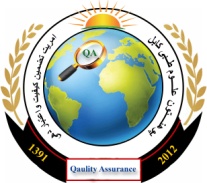 ریاست پوهنتون علوم طبی کابل( ابوعلی ابن سینا)معاونیت علمیآمریت ارتقای کیفیت واعتباردهی		لست دیپارتمنت های موفقdateScorefacultyDepartmentsNO1398100DentistryNeurosurgery1139899.5Curativedermatology2139899Allied Health sciencebiochemistry3139898.5Nursing and MidwiferyMidwifery4139897Nursing and MidwiferyNeonatology5